بسمه تعالی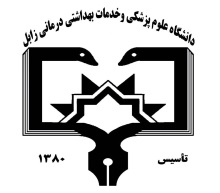 دانشکده پرستاری و مامایی زابل گروه پرستاری داخلی جراحیفرم پیشنهاد حوزه پژوهش و معرفی استاد راهنمای پژوهشی(دانشجوی محترم لطفا این فرم را پس از تکمیل و امضا به دفتر گروه پرستاری داخلی و جراحی تحویل دهید)تاریخ و امضاء: